*/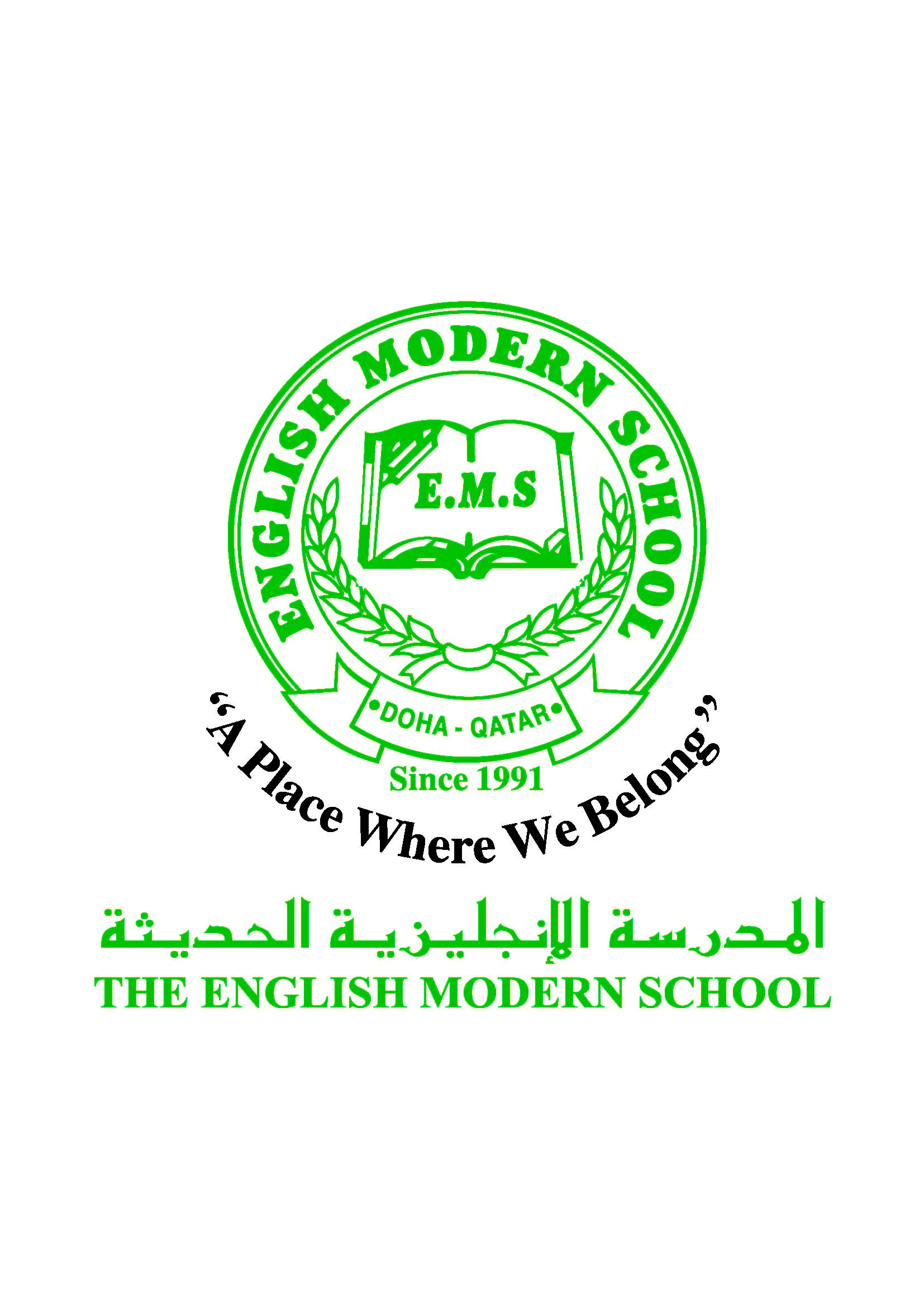            الرسالة الاسبوعية للفترة  من 5/3 2017 إلى 9 / 3/ 2017اللغة العربيةاللغة العربيةاللغة العربيةاللغة العربيةاليوم والتاريخالدرس/ النشاطأعمال الصف الواجبات الأحد5-3القراءة الشمس  يقرأ الطلاب الدرس قراءة معبرة نسخ الفقرة الثانية من الدرس على الدفتر .الإثنين6-3 تحسين القراءةمراجعة الحروف ص24  كتابة الحروف على السبورة الصغيرةسنكتب على الكتيب ص (24)ونقرأقصص للطلاب      كراسة النشاط ص(10).الثلاثاء 7-3النشاط اللغوي أسماء الإشارة يكتب جمل بها  أسماء الإشارة على السبورة الصغيرة .              كراسة النشاط ص(15-16)الأربعاء8-3 تحسين القراءة  مراجعة الحروف ص25كتابة الحروف على السبورة الصغيرةسنكتب ص (25)ونقرأ قصص للطلاب مع متابعة الكتابة على دفتر القصة  .قراءة قصة I read arabicالخميس 9-3الإملاء الأسبوعي قراءة درس اللغة العربية قراءة الدرس  كتابة كلمات الإملاء . كراسة النشاط ص(12-13)التربية الإسلاميةالتربية الإسلاميةالتربية الإسلاميةالتربية الإسلاميةاليوم والتاريخالدرس/ النشاطأعمال الصف الواجبات الأحد 5-3القرآن الكريم  كتابة خصائص القرآن الكريم على rollchartكراسة النشاط ص 17 الإثنين 6-3القرآن الكريم رسم صورة للكعبة المكرمة وغار حراء .كراسة النشاط ص 18 تاريخ قطرتاريخ قطرتاريخ قطرتاريخ قطراليوم والتاريخالدرس/ النشاطأعمال الصف الواجبات الأربعاء 8-3أهم صفات الشيخ جاسم بن محمدبن ثاني .يمثل أحد الطلاب  شخصية الشيخ جاسم .حل التدريب ص (34)السؤال الثاني .الكلمات البصريةالكلمات البصريةالكلمات البصريةالكلمات البصريةالكلمات البصريةالكلمات البصريةبَائع رَسَّاممُديرحَارسبَقال تَاجرالنشاطموعد التنفيذملاحظاتالإملاءالخميس 9-3-2017التاء المربوطة والتاء المفتوحة النسخالأحد 5-3-2017نسخ الفقرة الأولى من الدرس التسميع9-3-2017قراءة درس اللغة العربية اختبار قصيرالتقييم الواقعي رحلة--زيارة مكتبةبالحصص المكتبية يوم الأحد  A2يوم الإثنين 2Dيوم الثلاثاء 2Bيوم الأربعاء 2Cحكمة اليومإن مفاتيح العلوم العزائم